Envisioning a Resilient Oregon Coast: Co-developing alternative futures for adaptation planning and decision-makingMay 2020 Virtual Advisory Council Meeting 19 May 2020 (10:00 am – 11:00 am)Surfrider Oregon: Will any of this be recorded?Yes, the recording of the meeting can be found at: https://media.oregonstate.edu/media/t/1_yvzj78zq Mike Harryman: How far back are you looking for data, 20, 50, 100 years?To develop the model for extreme total water levels on the Oregon coast (TESLA-Oregon) we use some data sets that extend back 40 years (sea level pressure) and some data sets that extend back over 100 years (sea surface temperature).Arizzo: Will you be addressing lack of resources to repair roads given the recent inability to keep toilet paper on the store shelves? Will a more realistic model be developed?Yes, these initial results were based on simple recovery models. We need to change the restoration rates.  For now, these results can be used to help us look at relative comparisons between cities.Mike Harryman: There is a lot of info and data that connects to the Oregon Resilience Plan and the US Homeland Security Regional Resilience Assessment (R-RAP) which is all about trans system.This is great news. We look forward to seeing the R-RAP document when released.Kent_Yu: Can you elaborate your implied assumptions on system interdependencies when you develop the recovery and travel times?For this initial attempt, we considered the transportation system in isolation.  For example, we did not couple the transportation network with the electrical network or the transportation network with the fuel network. Therefore, we did not consider, for example, the interdependencies for travel times (e.g., how a lack of traffic signals would change travel times; how scarcity of fuel would affect driving habits; etc.). For recovery, the situation is similar. We used ‘default’ values from HAZUS to look at restoration times, but these values did not consider a region-wide disaster like CSZ.  So, in the future, we would like to adjust recovery times using expert opinion or by looking at other examples from large-scale disasters like the 2011 Japan tsunami.Mote, Philip W: What if hospitals themselves are severely damaged?We, as well as other research groups, are also exploring the direct impact to critical infrastructure.Kent_Yu: It will be good to consider other critical infrastructure systems such as water in your assessment. Agreed! The first two ‘critical infrastructure networks’ we are exploring are the building network and the transportation network. Future work will attempt to also look at the water network and the power network. Mike Harryman: I use this: 3-days, 3-weeks and 3-years as time scale, what do you think of those?This is excellent. With this project we also can consider longer time scales, such as 30-years.Arizzo: I am looking forward to tying your results to mitigation grants opportunities.  This would be an outstanding outcome of our work. Let’s plan on discussing this in detail over the coming months so we can package our output in a useable form.Meg Reed: Might already know about this, but DOGAMI will shortly be publishing a report using the tsunami Hazus modeling approach for five coastal cities in Oregon. Might be a good resource to look at, even though this project is more comprehensive than that report will present. This is great. We will get in touch with DOGAMI and be sure to look closely at this report.Tiffany Brown: We drafted a mass care assessment in Clatsop County several years ago to include every community.  Initially, it focused on food/water/shelter/medical (mass care), but in the next iteration, we'll be applying metrics to the plan based on FEMA community lifeline-- maybe a metric consideration for this project as well.Thanks very much for the suggestion.John Schelling, FEMA Region X: Just a quick comment in terms of potential community assets and different approaches to categorize them, such as the FEMA Lifelines construct, in connecting the A's and B's Dan discussed. https://www.fema.gov/lifelinesThanks for providing this resource!Jay Raskin: How much has the forest company road systems been included in the transportation study?At this point, they have not been. The two road coverages we are using are based on ODOT coverages that do not include private forest roads.  The first includes only major highways, and the second includes minor roads (generally within neighborhoods).  We are not aware of existing spatial data that include road characteristics (speed limits, widths, etc.) for private forest roads, but this is something we could look at more closely if needed.  The current thinking is that these private roads do not have sufficient capacity and connectivity to significantly impact travel patterns, but we have not looked at this quantitatively.Jay Raskin: They also have a lot of local capacity for repair.Thanks. We are still improving the repair time aspect of our modeling.Arizzo: Could links to previous meetings be emailed to the group?Yes, definitely. There is a WebEx video recording of the previous Advisory Council meeting on the OCF website at: http://explorer.bee.oregonstate.edu/Topic/coastalresilience/OCF_Materials.aspxJay Raskin: The pandemic presents an opportunity for coastal economics, is this being considered?We have been discussing the impacts of COVID-19 on the coastal economy. However, as of yet this has not been formally included in the project.Meg Reed: I like shorter, more frequent virtual meetings. Participating by chat is helpful. Seeing people via video is helpful. Breakout rooms are something to consider. Small groups then come back to full group.Thanks for the feedback! Our plan going forward is for quarterly virtual meetings in which we rotate through our project themes. Jay Raskin: Also, check in with Yumei and OHA about their work on coastal hospital resilience.Great suggestion, thanks!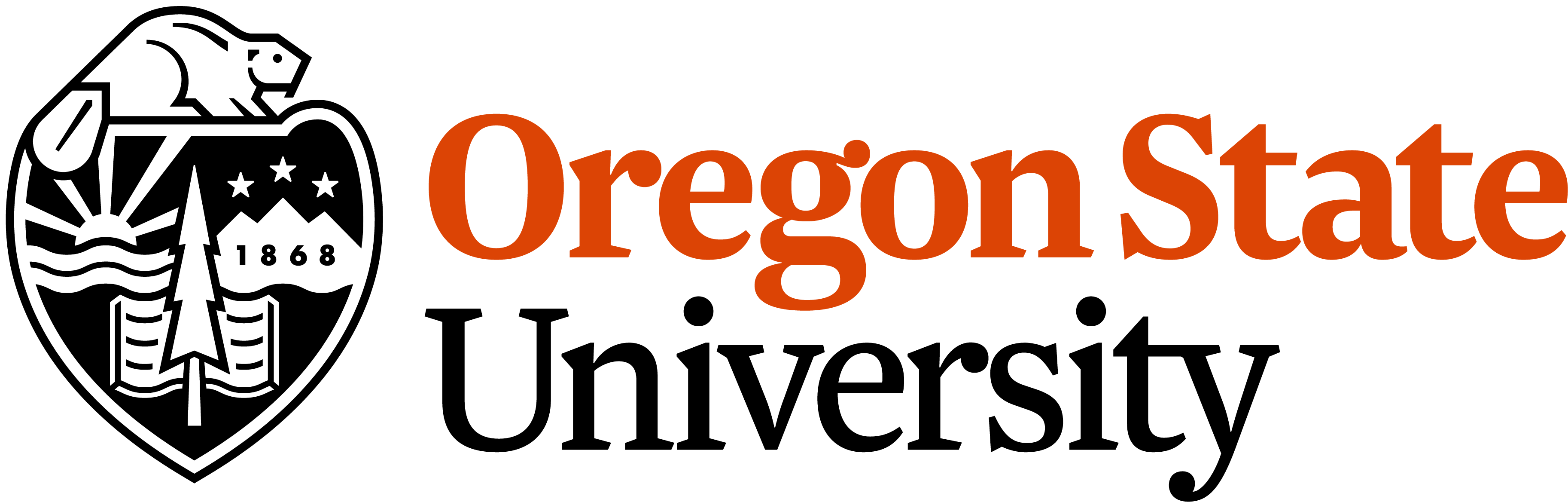 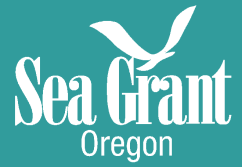 